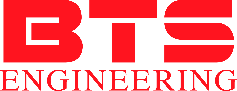 https://prom-nasos.prohttps://bts.net.ua https://prom-nasos.com.ua +38 095 656-37-57, +38 067 360-71-01, +38 063 362-12-31, info@prom-nasos.proОПИТУВАЛЬНИЙ ЛИСТ НА СПІРАЛЬНИЙ ТЕПЛООБМІННИК ЗА НАСТУПНИМИ ПАРАМЕТРАМИПараметрОдиницяХолодна сторонаГаряча сторонаНазва потокуТип потокуМаса потокукг/годОб'єм потокум 3 /годТемпература   вхід 	- вихід° C  Густинакг/м 3  Теплоємність     кДж/кг·°CТеплопровідністьВт/м·°CДинамічна в'язкістьcПФактор забруднення см 2 ·°C/ВтТеплове навантаженнякВтПлоща теплопередачім 2LMTD° C КоефіцієнтВт/м 2 ·°CЗапас площі на забруднення%Матеріал виготовлення пластини / товщина/ммВисота каналумм  Падіння тискукПаКанал швидкістьРСВага (без заповнення)кгКод  Розрахунковий  тискМПаВипробувальний тискМПаМаксимальна  температура°CСтандарт фланцяDN фланцяМатеріал  виготовлення фланця 